	Electronic Journal 
 Table of Contents Service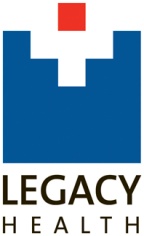 Allied Health Titles The Legacy Health Medical Library’s Electronic Journal Table of Contents Service will allow you to receive email alerts for the journals listed on these pages . When a new issue of a journal you’ve selected is published, you will receive an email with a link that will take you directly to the table of contents of that issue.  From there, you will be able to view, save, or print individual full text articles.Titles that are available electronically through Legacy Health are listed on these pages. Choose your journal titles by circling or marking an X in front of the tite.Please provide us with the following information:Name:	___________________________       Primary Legacy Facility/Location:   ______________________Email Address:	 _____________________    Telephone or Pager Number:     _____________________Return the form to the Legacy Emanuel Medical Library. 
Email (lhslibrary@lhs.org),fax (503-413-2544) ,Or mail to: Emanuel Medical Library/Legacy Emanuel Medical Center/2801 N. Gantenbein/ Portland, OR   97227.  
Questions:  Call 503-413-2558Alternative TherapiesAlternative Therapies in Health & MedicineComplementary Therapies in MedicineIntegrative Medicine: a Clinician’s JournalMassage Therapy JournalClinical EngineeringBiomedical Safety & StandardsJournal of Clinical EngineeringDietetics and NutritionCurrent Opinion in Clinical Nutrition & Metabolic CareNutrition & MetabolismNutrition JournalNutrition TodayNutritional PerspectivesTopics in Clinical NutritionLaboratoryAmerican LaboratoryClinical Laboratory ScienceHuman & Experimental ToxicologyLaboratory MedicineMLO: Medical Laboratory ObserverMusic TherapyJournal of Music TherapyMusic Therapy PerspectivesOccupational TherapyAmerican Journal of Occupational TherapyTherapeutic Recreation JournalPharmacy & PharmacologyAdverse Drug Reaction BulletinAmerican Journal of Health-System PharmacyAmerican Journal of Pharmaceutical EducationApplied Clinical TrialsBehavioural PharmacologyClinical NeuropharmacologyHospital PharmacyInternational Clinical PsychopharmacologyJournal of Clinical PsychopharmacologyJournal of Drugs in DermatologyJournal of Pharmacy Practice & ResearchPharmacogenetics and GenomicsPharmacotherapyTherapeutic Drug MonitoringPhysical TherapyACSM’s Health & Fitness JournalAqualinesJournal of Exercise Physiology OnlineJournal of Geriatric Physical TherapyJournal of Orthopaedic and Sports Physical TherapyJournal of Physical Therapy EducationJournal of Physical Therapy SciencePediatric Physical TherapyPhysical TherapyPhysician AssistantsJournal of Physician Assistant EducationRadiology & ImagingApplied RadiologyCanadian Association of Radiologists JournalJournal for Vascular UltrasoundJournal of Nuclear Medicine TechnologyRadiation TherapistRadiologic Science & EducationRadiologic TechnologyRadiology ManagementRehabilitationAmerican Journal of Physical Medicine & RehabilitationAmerican Journal of TherapeuticsArchives of Physical Medicine & RehabilitationBackCare JournalClinical KinesiologyClinical RehabilitationInternational Journal of Rehabilitation ResearchJournal of Applied Rehabilitation CounselingJournal of Cardiopulmonary Rehabilitation & PreventionJournal of Clinical NeurophysiologyJournal of Hand TherapyJournal of Head Trauma RehabilitationJournal of Neurologic Physical TherapyJournal of RehabilitationJournal of Rehabilitation Research & DevelopmentJournal of Women’s Health Physical TherapyJPO Journal of Prosthetics & OrthoticsPerspectives on Swallowing & Swallowing DisordersTopics in Geriatric RehabilitationTopics in Language DisordersTopics in Spinal Cord Injury RehabilitationTopics in Stroke RehabilitationRespiratory CareRespiratory CareRT: The Journal for Decision Makers in Respiratory CareSocial WorkChild WelfareJournal of Social Work EducationSpeech & HearingAmerican Annals of the DeafAmerican Journal of AudiologyAmerican Journal of Speech-Language PathologyAudiology OnlineAudiology TodayCanadian Journal of Speech-Language Pathology & AudiologyChild Language Teaching & TherapyHearing JournalJournal of Speech, Language & Hearing ResearchJournal of the American Academy of AudiologyLanguage & SpeechLanguage, Speech & Hearing Services in SchoolsPerspectives on Augmentative & Alternative CommunicationPerspectives on Aural Rehabilitation & Its InstrumentationPerspectives on Communication Disorders & Sciences in Culturally & Linguistically Diverse PopulationsPerspectives on Fluency & Fluency DisordersPerspectives on Hearing & Hearing Disorders in ChildhoodPerspectives on Hearing & Hearing Disorders: Research & DiagnosticsPerspectives on Neurophysiology & Neurogenic Speech & Language DisordersPerspectives on Speech Science & Orofacial DisordersPerspectives on Voice & Voice DisordersPlease choose your journal titles of interest and return to the Legacy Emanuel Medical Library. 
Email lhslibrary@lhs.org, fax (503-413-2544), or mail to: Emanuel Medical LibraryLegacy Emanuel Medical Center2801 N. GantenbeinPortland, OR   97227.  If you have questions, call 503-413-2558.